Ενημερωτική συνάντηση για τη διοργάνωση του «Let's do it Greece 2016» την Πέμπτη στο Πολιτιστικό ΚέντροΟ Δήμος Λαμιέων σε συνεργασία με το Europe Direct Λαμίας την Πέμπτη 24 Μαρτίου και ώρα 18.15 διοργανώνουν στο Πολιτιστικό Κέντρο του Δήμου Λαμιέων, επί της οδού Λεωνίδου 9-11, συντονιστική συνάντηση για τον καθορισμό των δράσεων που θα λάβουν χώρα στις 17 Απριλίου 2016 στα πλαίσια της εθελοντικής κίνησης «Let's do it Greece 2016».Στη συνάντηση καλούνται να πάρουν μέρος εκπρόσωποι Δημοτικών και Τοπικών Κοινοτήτων, εθελοντικές οργανώσεις, σύλλογοι, αθλητικά σωματεία, επαγγελματικοί φορείς, ενεργοί πολίτες και τα μέλη της εκπαιδευτικής και μαθητικής κοινότητας προκειμένου να ενώσουμε τις δυνάμεις μας για να πραγματοποιήσουμε ταυτόχρονες εθελοντικές δράσεις καθαρισμού, εξωραϊσμού και αισθητικής αναβάθμισης σε όλο το Δήμο μας.Ο Δήμος Λαμιέων, μετά την επιτυχή περσινή διοργάνωση του Let's do it Greece, κάνει την αρχή και συντονίζεται και φέτος με γνώμονα τον εθελοντισμό και την προστασία του περιβάλλοντος. Ας γίνουμε η αλλαγή που περιμένουμε.                                            Από το Γραφείο Τύπου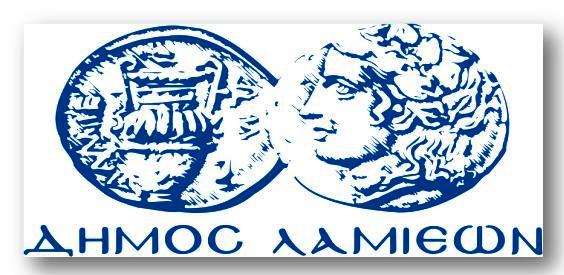 ΠΡΟΣ: ΜΜΕΔΗΜΟΣ ΛΑΜΙΕΩΝΓραφείου Τύπου& ΕπικοινωνίαςΛαμία, 22/3/2016